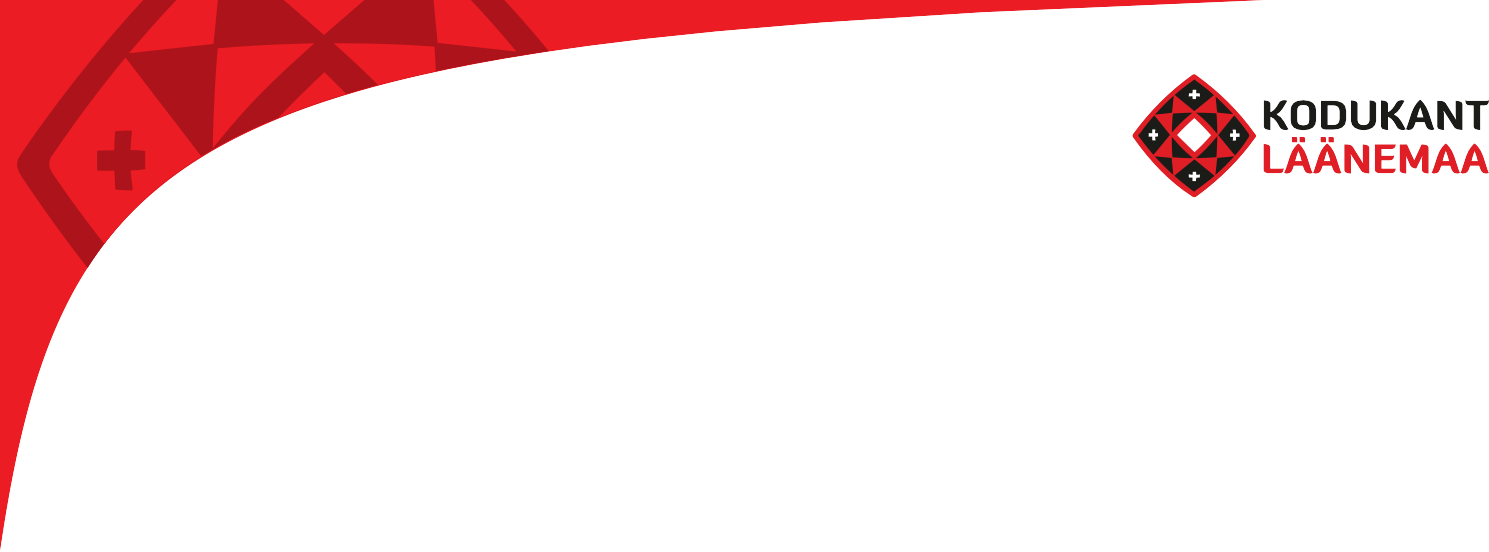 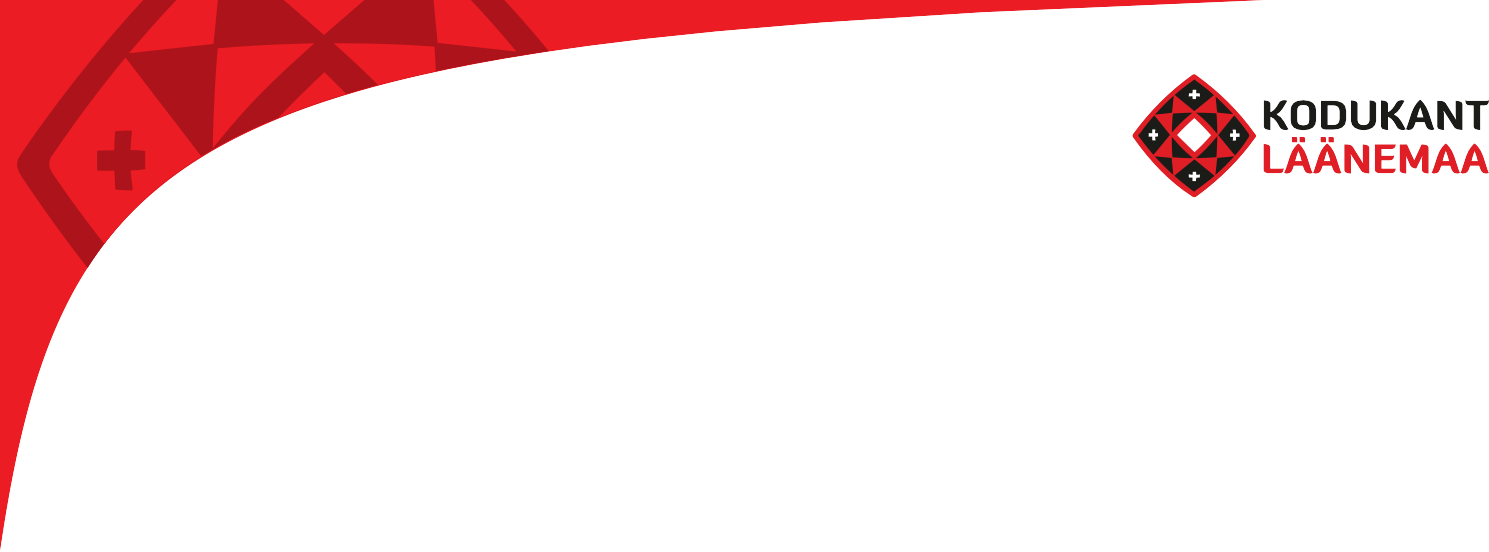 KONKURSI EESMÄRK Avaldada avalikku tunnustust Läänemaa küladele tulemusliku tegutsemise eest ning teadvustada üldsusele maa- ja külaelu olulisust.KONKURSI LÄBIVIIMISE KORD JA PÕHIMÕTTEDKäesolev juhend kehtestab Kodukant Läänemaa poolt väljaantava LÄÄNEMAA AASTA KÜLA aunimetuse ja sellega kaasneva tunnistuse üleandmise korra.LÄÄNEMAA AASTA KÜLA aunimetus antakse ühele külale/külade piirkonnale või alevikule, mis paikneb Lääne maakonnas. Konkurssi viiakse läbi Eesti külade Maapäeva toimumisele eelneval aastal (üle aasta). Konkurss on seotud Kodukandi Aasta küla konkursiga, millele esitatakse igast maakonnast üks küla.LÄÄNEMAA AASTA KÜLA aunimetus omistatakse Kodukant Läänemaa poolt külale/külade piirkonnale või alevikule, mis on saavutanud nähtavaid tulemusi külaelu arendamisel.LÄÄNEMAA AASTA KÜLALE esitatavad tingimused:Kogukonna positiivne areng ja külasisene koostöö viimase kolme aasta jooksul.Külaarenduslike ja kogukonda liitvate projektide/algatuste edukas elluviimine, ajaloo talletamine.Ühistegevused külas ja koostöö kohaliku omavalitsusega.Avatus ja tuntus maakondlikul ja/või üleriigilisel tasandil.Tulemuslik ja kestlik koostöö piirkonnas tegutsevate ettevõtjate ja teiste piirkondlike vabaühendustegaKehtiv või koostamisel küla/külade piirkonna aleviku arengukava.KANDIDAATIDE ESITAMISE KORDLÄÄNEMAA AASTA KÜLA kandidaate saavad esitada kõik juriidilised isikud, sh. kohalikud omavalitsused Konkursile ei saa esitada juba LÄÄNEMAA AASTA KÜLA või AASTA KÜLA tiitlit omavat küla.LÄÄNEMAA AASTA KÜLA võitja esitatakse Kodukant Läänemaa poolt üleriigilise külaliikumise Kodukant AASTA KÜLA konkursile Läänemaa kandidaadina 2021. aastal. KONKURSI LÄBIVIIMISE KORDKodukant Läänemaa väljastab avaliku konkursi teate LÄÄNEMAA AASTA KÜLA kandidaatide esitamiseks oma liikmetele ja võrgustikule ning avalikustab juhendi kodulehel www.kklm.ee hiljemalt 26.10.2020.Aasta Küla kandidaatide esitamise tähtaeg on 7.detsember 2020.Ettepanekuks täidetakse konkursile kandideerimise ankeet ning saadetakse e- postiga aadressile: laaneliider@kklm.eeLiikumise Kodukant poolt moodustatakse 7 - liikmeline hindamiskomisjon. Komisjoni kuuluvad:1. Haapsalu linna esindaja2. Lääne-Nigula valla esindaja3. Vormsi valla esindaja4. Sihtasutus Läänemaa esindaja 5.-7. KKLM esindajaHindamiskomisjon tutvub LÄÄNEMAA AASTA KÜLA kandidaatidega kohapeal kandidaadiga eelnevalt kokkulepitud ajal.Hindamiskomisjon teeb otsuse LÄÄNEMAA AASTA KÜLA aunimetuse saaja kohta.LÄÄNEMAA AASTA KÜLA 2020 VÄLJAKUULUTAMINELÄÄNEMAA AASTA KÜLA kuulutatakse välja jaanuaris 2021.LÄÄNEMAA AASTA KÜLA saab Kodukant Läänemaa poolt vastava tunnustuse, rahvusvärvides mastivimpli ja lipumasti koos paigaldamisega. LÄÄNEMAA AASTA KÜLA kandidaatide tutvustused ja konkursi kokkuvõte avalikustatakse kodulehel www.kklm.ee ja Kodukant Läänemaa Facebooki lehel.